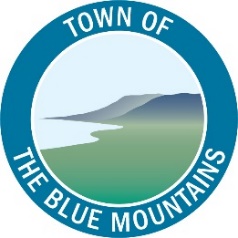 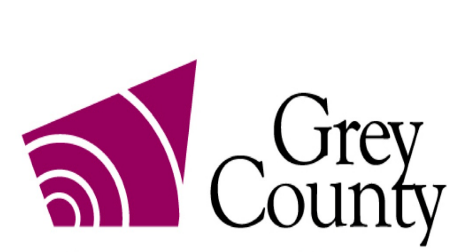 Committee AgendaGrey County – The Blue Mountains Task ForceMeeting Date:	October 24, 2019Meeting Time:	1:30 p.m. Location:	Heritage Room – Grey County Administration Building 	595 9th Avenue East Owen Sound, ONPrepared by	Krista Royal, Deputy ClerkCall to Order Approval of Agenda Recommended (Move, second) THAT the Agenda of October 24, 2019, be approved as circulated, including any items added to the Agenda. Declaration of Pecuniary Interest and general nature thereof MinutesRecommended (Move, second)THAT the Grey County – The Blue Mountains Task Force minutes of September 19, 2019 be adopted as circulated, including any revisions to be made.Agenda TopicsB.1		MTAG Report – Re-Assessment Impacts and Tax Burden ShiftsB.2		Tax Situation – Now and in 4 YearsB.3		Potential for a Co-ordinated Effort for Tax Deferral or Other Mitigation for People on Fixed Incomes and SeniorsB.4	County Revenues and Expenditures ReportB.5 	County Service Delivery and Effectivenessa)	Transit Projectb)	Planningc)	Attainable Housing and Community Improvement PlanNew BusinessNotice of Meeting DatesNovember meeting date – to be determinedAdjournmentRecommended (Move, second) THAT this Committee does now adjourn at (time) p.m. 